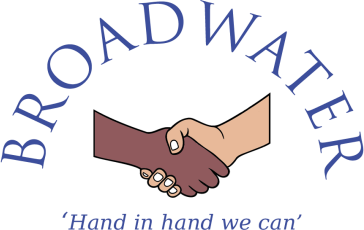 Class Teacher Person SpecificationBroadwater Primary School is committed to safeguarding and promoting the welfare of children and young people and expects all staff and volunteers to share this commitment. This post is subject to an enhanced Disclosure & Barring Service (DBS) check.EssentialDesirableDesirableQualificationsEducated to degree levelQualified teacher statusExperienceSuccessful record of teaching experience relevant to post advertisedExperience of teaching pupils across the age ranges Have a working knowledge of teachers’ professional standards, duties and legal responsibilitiesProfessional Knowledge and UnderstandingKnow and understand the structure and balance of the National Curriculum/EYFS curriculum in order to plan and deliver a curriculum which motivates and inspiresKnowledge of effective strategies to include, and meet the needs of, all pupils in particular underachieving groups of pupils, pupils with EAL and SENDPromotes and understands the importance of the local community, in particular, it’s  rich diversity and how this contributes to the success of all childrenCommitted to own CPDUnderstanding of and commitment to the school policies, in particular:Participation and implementation of the School Behaviour PolicyChild Protection and Safeguarding PolicyAwareness of Health and Safety implementation in the work placeImplementation of the school Equal Opportunities PolicyProfessional Skills and AbilitiesAn enthusiasm and energy for teachingSound ICT knowledge and skills relating to the class teaching, able to demonstrate the effective use of ICT to enhance the learning and teachingAble to plan lessons for all the pupils in a class, setting clear learning intentions and ensuring challenge for allAble to analyse data effectively to assess class or group progressEstablish and develop close relationships with parents, governors and the communityUses a range of teaching strategies in order to effectively teach all childrenHigh expectations of children including a commitment to ensuring that they can achieve their full educational potential and to establishing fair, respectful, trusting, supportive relationships with themMaintain a high standard of behaviour through clear expectations that follows the policyPlan and work collaboratively with colleaguesLiaise successfully with learning assistants and other adults to ensure they are effective in supporting children with their learningCreate a stimulating environment, which promotes learning and celebrates the children’s successesShow an openness and willingness to discuss and address relevant issues, build upon feedback and demonstrate desire to be an outstanding practitioner Participate fully in school improvement initiatives and promote school’s aims positively Proactive and flexible approach to work; enjoys being a good team memberGood communication skills both orally and in writingAble to manage own work load effectivelyGood interpersonal skills, with the ability to enthuse and motivate others and develop effective partnershipsSafeguarding Have up to date knowledge of relevant legislation and guidance Display a commitment to the protection and safeguarding of children and young peple and the ability to follow agreed procedures.  